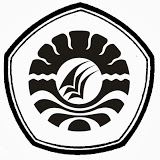    SKRIPSI     MENINGKATKAN KEMAMPUAN MATEMATIKA MELALUI KEGIATAN    BERNYANYI PADA ANAK USIA DINI DI TAMAN KANAK-KANAKKEMALA BHAYANGKARI MAKASSARDAMARIS M.PRODI PENDIDIKAN GURU PENDIDIKAN ANAK USIA DINIFAKULTAS ILMU PENDIDIKANUNIVERSITAS NEGERI MAKASSAR2014